Площадка: Охрана труда№Наименование предметов, курсов, дисциплин(модулей) в соответствии с учебным планомНаименование помещений, кабинетов и прПеречень основного оборудования1Специальность 09.02.01 Компьютерные системы и комплексыМДК 03.01Техническое обслуживание и ремонт компьютерных систем и комплексов:ПК 3.1. Проводить контроль параметров, диагностику и восстановление работоспособности компьютерных систем и комплексов.ПК3.2. Проводить системотехническое обслуживание компьютерных систем и комплексов.ПК 3.3 Принимать участие в отладке и технических испытаниях компьютерных систем и комплексов; инсталляции, конфигурировании программного обеспечения.Ауд 401 Комната участников     Ауд 402 Площадка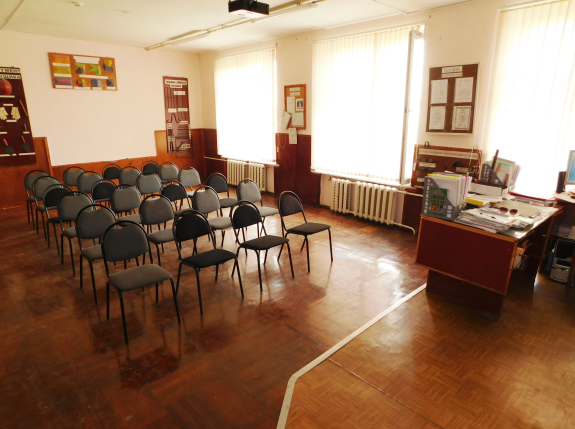 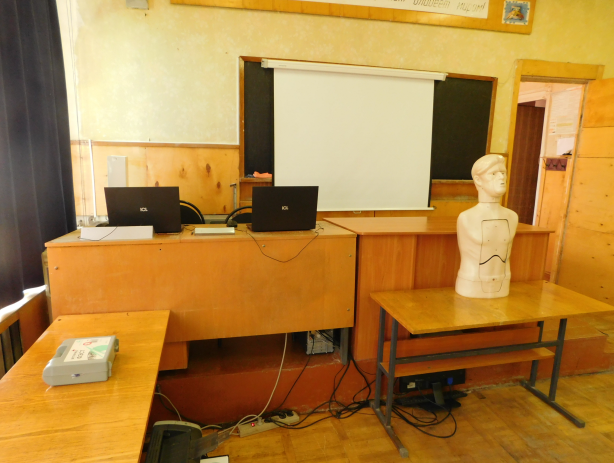 1) Ноутбук ICL RAYbook Si1514 15.6” FHD (1920x1080).IntelCore i5-10210U. 8Gb DDR4. SSD 256GB. Web-Camera, WiFi, Windows10-11 шт2) Манекенполный компелек СИЗ по профессии сдающих (основные из типовых норм выдачи СИЗ, дополнительные в зависимости от профессиональных рисков и опасностей при выполнении работ по профессии)2Специальность 15.02.07 Автоматизация технологических процессов и производств (по отраслям)ОП.04. Охрана труда:ПК 1.1. Проводить анализ работоспособности измерительных приборов и средств автоматизации.ПК 1.2. Диагностировать измерительные приборы и средства автоматического управления.ПК 1.3. Производить поверку измерительных приборов и средств автоматизации.Ауд 401 Комната участниковАуд 402 Площадка1) Ноутбук ICL RAYbook Si1514 15.6” FHD (1920x1080).IntelCore i5-10210U. 8Gb DDR4. SSD 256GB. Web-Camera, WiFi, Windows10-11 шт2) Манекенполный компелек СИЗ по профессии сдающих (основные из типовых норм выдачи СИЗ, дополнительные в зависимости от профессиональных рисков и опасностей при выполнении работ по профессии)